Osnovna šola Ivana Skvarče                       tel:/fax: 03/56-69-910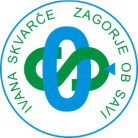 Cesta 9. avgusta 44                                   e-pošta: tajnistvo.iskvarce@guest.arnes.si1410 Zagorje ob Savi                                     davčna št.: 44831994                                                                           podračun pri UJP št.: 01342-6030687307___________________________________________________________________________Datum: 23. 9. 2015V  A  B  I  L  O Vabim Vas na sestanek Sveta šole, ki bo v SREDO, 30. 9. 2015, ob 18.00 uri v učilnici geografije.Dnevni red:Poročilo o realizaciji LDN za šolsko leto 2014/15.Potrditev in sprejem LDN za šolsko leto 2015/16.Razno.							Maja Brodar, l. r.							predsednica Sveta šoleOsnovna šola Ivana Skvarče                       tel:/fax: 03/56-69-910Cesta 9. avgusta 44                                   e-pošta: tajnistvo.iskvarce@guest.arnes.si1410 Zagorje ob Savi                                     davčna št.: 44831994                                                                           podračun pri UJP št.: 01342-6030687307___________________________________________________________________________Datum: 11. 3. 2015ZAPISNIK SVETA ŠOLE, ki je bil dne 11. 3. 2015, ob 17. uri v učilnici geografije.Ga. Maja Brodar je vse prisotne lepo pozdravila, ugotovila sklepčnost Sveta šole (G. Oberč in ga. Burger sta se opravičila) ter prebrala dnevni red.   Dnevni red je bil naslednji:DNEVNI RED:Potrditev zapisnika zadnje seje.Obravnava in sprejem letnega poročila za leto 2014 (finančno in poslovno).Poročilo o vzgojno-izobraževalnem delu v I. ocenjevalnem obdobju.Ocena delovne uspešnosti ravnateljice.Razno.Predsednica Sveta šole je predlagala, da se vrstni red 4. in 5. točke zamenja. S predlaganim so se vsi strinjali.Ad1 - ZapisnikGa. Maja Brodar je na kratko predstavila zapisnik prejšnje seje. Z zapisnikom so se vsi strinjali, zato je bil sprejet in potrjen.Ad2 – Letno poročilo za leto 2014Finančno poročilo je na kratko obrazložila in predstavila računovodkinja ga. Branka Zupančič Flisek. Leto 2014 smo zaključili s presežkom nad odhodki.  Članom Sveta je bil korespondenčno poslan v potrditev letni popis sredstev, katerega so člani tudi potrdili. – SKLEP.Ga. ravnateljica je obrazložila poslovno poročilo šole, v katerem je zajela tudi izpolnitev letnega programa ter zagotavljanje dodatnih materialnih sredstev iz katerega se poda tudi ocena delovne uspešnosti ravnateljice.Ravnateljica je v poročilu povedala, da je bil učni uspeh zadovoljiv, 4 učenci so ponavljali. Izvedli smo CŠOD in zimsko šolo v naravi s tečajem smučanja. Dosežki učencev na tekmovanjih so bili izredni: 4 zlata priznanja, izredno veliko srebrnih in bronastih priznanj.Kadrovanje se ni spreminjalo, večjih posegov na podružničnih šolah ni bilo, na matični šoli se je uredilo zunanje stopnišče, opremljene so bile nekatere učilnice s projektorji. Vključeni smo v projekt Etika in vrednote.Napredovanje uslužbencev se bo sprostilo s 1. 4. , izplačilo pa naj bi bilo izvedeno     s 1. 12. 2015.SKLEP: Člani sveta šole so potrdili in sprejeli LETNO POROČILO za leto 2014.Ad3 – Poročilo o vzg. – izobr. delu v 1. ocen. obdobjuOb zaključku 1. ocenjevalnega obdobja so bili učenci dokaj uspešni,  čeprav je bil uspeh malo slabši od prejšnjih let.  Negativno ocenjen je bil 1 učenec v 5. razredu, 1 učenec je bil neocenjen v 6. razredu (prišel je iz Kosova), 1 negativno ocenjen učenec v 7. razredu, 9 negativno ocenjenih v 8. razredu in 8 negativno ocenjenih v 9. razredu. Pouk v 1. konferenci je bil v celoti realiziran, prav tako pa ni bilo večjih disciplinskih problemov. Pojavljajo se sicer manjše oblike nasilja, ki pa so še obvladljive.Ad4 – RaznoDan šole – 8. 5. 2015 – prireditev v KC DD ob 50. letnici šole – Poklon umetnosti, 9. 5. 2015 pa bo potekala centralna prireditev za vse starše in občane Zagorja na dvorišču pred šolo. Prireditev bo posvečena našemu nekdanjemu sodelavcu, slikarju, fotografu, kiparju, pesniku g. Francu Kopitarju. V ta namen bomo izdali tudi zbornik o življenju in delu Franca Kopitarja. G. župan je ob tej priložnosti podal predlog, da se pred našo šolo postavi kip Franca Kopitarja, ki ga naj bi ta dan tudi odkrili. Ta dan bo v posameznih razredih potekala literarna urica z učenci in starši. V najem se bo oddalo hišniško stanovanje pri šoli. Srednja šola Zagorje bo v njem uredila šivalnico. Ga. ravnateljica je člane sveta šole prosila za soglasje glede višine najemnine za prostor na mesec.SKLEP: Člani sveta so soglasno odločili, da bo višina najemnine na mesec 200 EUR + stroški. Na šolo smo prejeli dopis ustanovitelja glede plačevanja sejnin članom sveta šole s strani ustanovitelja. Ustanovitelj sporoča, da se prenese izplačevanje sejnin od sedaj naprej na zavode, žal pa šola namenskih sredstev za seje nima. Člani sveta se bodo sami odločili ali bodo v svetu zavoda še sodelovali ali ne – SKLEP.Pouk pri posameznih predmetih (mat., sl. j., tuj j. ang.) bo v naslednjem šolskem letu od 4. - 9. razreda potekal v heterogenih skupinah – SKLEP.Ad5- Ocenitev ravnateljiceGa. Maja Brodar  ga je članom sveta na kratko obrazložila potek ocenjevanja. Člani Sveta so sprejeli ugotovitveni SKLEP, da je ravnateljica dosegla 100% vrednosti meril za ugotavljanje delovne uspešnosti.Zapisala:						Predsednica Sveta šole:Barbara Grablič, l. r.				Maja Brodar	, l. r.